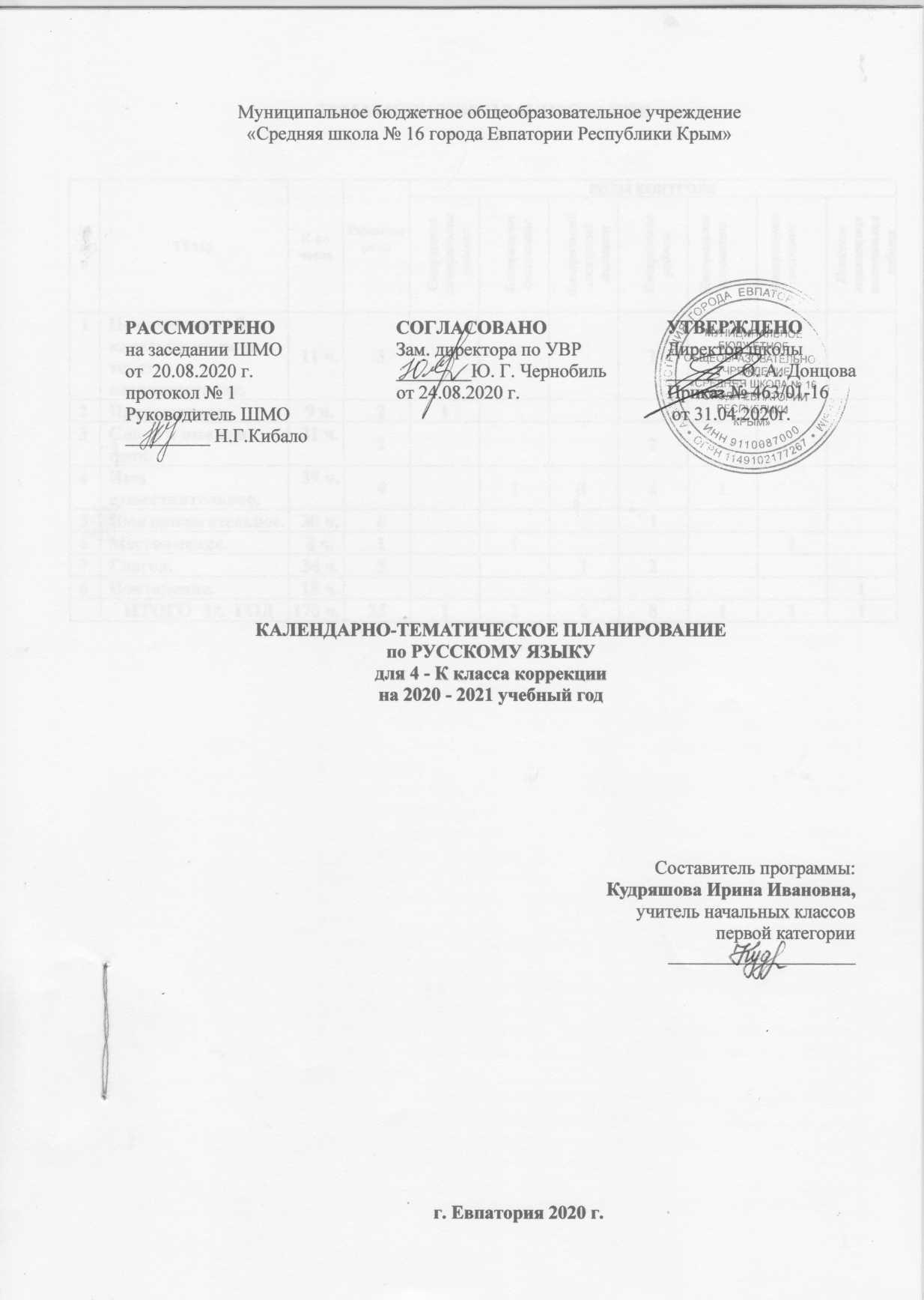 ТЕМАТИЧЕ СКОЕ ПЛАНИРОВАНИЕКАЛЕНДАРНО-ТЕМАТИЧЕСКОЕ ПЛАНИРОВАНИЕ№п/пТЕМАК-во часовРазвитие речиВИДЫ КОНТРОЛЯВИДЫ КОНТРОЛЯВИДЫ КОНТРОЛЯВИДЫ КОНТРОЛЯВИДЫ КОНТРОЛЯВИДЫ КОНТРОЛЯВИДЫ КОНТРОЛЯ№п/пТЕМАК-во часовРазвитие речиСтартовая контрольная работаКонтрольноесписываниеКонтрольный словарный диктантКонтрольная работаКонтрольное изложениеКонтрольное сочинениеИтоговая комплекснаяконтрольная работа 1Повторение за 3 класс: язык, речь, текст, словосочетание.  11 ч.312Предложение. 9 ч.213Слово в языке и речи.21 ч.224Имя существительное. 39 ч.411215Имя прилагательное.30 ч.616Местоимение.8 ч.1117Глагол.34 ч.5128Повторение.18 ч.1ИТОГО  ЗА  ГОД170 ч.231228111№ п/п№ п/пДатаДатаТЕМА УРОКАпланфактпланфактТЕМА УРОКАПовторение за 3 класс: язык, речь, текст, словосочетание (11 часов).Повторение за 3 класс: язык, речь, текст, словосочетание (11 часов).Повторение за 3 класс: язык, речь, текст, словосочетание (11 часов).Повторение за 3 класс: язык, речь, текст, словосочетание (11 часов).Повторение за 3 класс: язык, речь, текст, словосочетание (11 часов).101.09Повторение за 3 класс. Язык и речь. Диалогическая и монологическая речь. Нормы речевого этикета. 202.09Повторение за 3 класс. Текст, его признаки: смысловое единство предложений, заглавие, тема, основная мысль, план. 303.09Р.р.№1.  Подробное изложение повествовательного текста. 404.09Повторение за 3 класс. Текст. Типы  текстов:  повествование,  описание, рассуждение.507.09Р.р.№2.  Составление устного рассказа на выбранную тему.  608.09Повторение за 3 класс. Предложение, их виды по цели высказывания и по интонации. Знаки препинания в конце предложений.709.09Повторение за 3 класс. Предложения с обращением. Знаки препинания в предложениях с обращением.810.09Повторение за 3 класс. Главные и второстепенные члены предложения. Предложения  распространённые  и  нераспространённые.911.09Р.р.№3. Письменное изложение текста по вопросам.1014.09Повторение за 3 класс. Словосочетание. Определение в словосочетании главного и зависимого слов при помощи вопроса.1115.09Проверочная работа №1 по теме «Повторение». (Тест.)2. Предложение (9 часов).2. Предложение (9 часов).2. Предложение (9 часов).2. Предложение (9 часов).2. Предложение (9 часов).1216.09Анализ проверочной работы. Предложения с однородными членами. Знаки препинания между однородными членами предложения.1317.09Связь однородных членов в предложении: при помощи интонации перечисления или союзов и, а, но.1418.09Р.р.№4. Составление рассказа по репродукции картины И.И.Левитана «Золотая осень» и данному плану.1521.09Предложения с однородными членами без союзов и с союзами и, а, но. Запятая между однородными членами, соединёнными союзами.1622.09Предложения с однородными членами. Запятая между однородными членами.1723.09Стартовая контрольная работа. Диктант с грамматическим заданием. «Защитники леса».1824.09Анализ контрольной работы. Простые, с однородными членами и сложные предложения, их сравнительный анализ. Знаки препинания 1925.09Р.р.№5. Письменное изложение повествовательного текста по самостоятельно составленному плану.2028.09Знаки препинания в сложных предложениях.3.Слово в языке  и  речи (21 час).3.Слово в языке  и  речи (21 час).3.Слово в языке  и  речи (21 час).3.Слово в языке  и  речи (21 час).3.Слово в языке  и  речи (21 час).2129.09Слово, его лексическое значение, единство звучания и значения.2230.09Однозначные и многозначные слова, прямое и переносное значения слов, синонимы, антонимы, омонимы, устаревшие, новые и заимствованные слова, фразеологизмы. 2301.10Отработка навыков в определении однозначных и многозначных слов, слов с прямым и переносным значением, синонимов, антонимов, омонимов, устаревших, новых и заимствованных слов, фразеологизмов. 2402.10Р.р.№6.  Составление текста по рисунку и фразеологизму.2505.10Состав слова. Значимые части слова и их значение. Различение однокоренных слов и различных форм одного и того же слова.2606.10Различение однокоренных слов от других групп слов. Образование однокоренных слов. 2707.10Правописание гласных и согласных в значимых частях слова. Правописание слов с безударным гласным в слове.2808.10Правописание слов с парным по глухости-звонкости согласным 2909.10Р.р.№7. Письменное изложение повествовательного деформированного текста. 3012.10Правописание слов с непроизносимым согласным, слов с двойными согласными.3113.10Правописание приставок и суффиксов. Правописание  суффиксов – ик – ек. 3214.10Проверочная работа №2 по теме  «Слово». (Тест.)3315.10Анализ проверочной работы. Части речи. Повторение и углубление представлений о частях речи. Самостоятельные и служебные части речи.3416.10Р.р.№8. Сочинение-отзыв по репродукции картины В.М.Васнецова «Иван-царевич на Сером волке». 3519.10Правописание слов с разделительными твёрдым и мягким знаками.3620.10Части речи: существительное, прилагательное, числительное, местоимение, глагол.3721.10Итоговая контрольная работа №1 за I четверть по теме «Слово». Диктант с грамматическим заданием «Осенняя прогулка».3822.10Анализ контрольной работы. Систематизация изученного о слове в языке и речи.3923.10Наречие, его значение и употребление в речи.4026.10Упражнения в определении наречий и употреблении их в речи.4127.10Систематизация и закрепление изученного о предложении и слове в языке и речи.4.Имя существительное (39 часов).4.Имя существительное (39 часов).4.Имя существительное (39 часов).4.Имя существительное (39 часов).4.Имя существительное (39 часов).4228.10Имя существительное. Изменение по падежам, их определение. Различение падежных и смысловых вопросов. 4329.10Начальная форма имени существительного. Имена существительные, которые употребляются в одной форме.4430.10Р.р.№9. Составление сочинения-описания по репродукции картины художника А.А.Пластова «Первый снег».4509.11Признаки падежных форм имён существительных.4610.11Три склонения имён существительных. Первое склонение имён существительных.4711.11Падежные окончания имён существительных 1-го склонения. 4812.11Второе склонение имён существительных.4913.11Падежные окончания имён существительных 3-го склонения. 5016.11Правописание безударных падежных окончаний существительных в единственном числе, способы их проверки.5117.11Контрольное списывание №1.  5218.11Анализ контрольной работы. Третье склонение имён существительных.5319.11Правописание безударных падежных окончаний существительных в именительном и винительном падежах единственного числа. 5420.11Р.р.№10. Подробное изложение повествовательного текста по самостоятельно составленному плану.5523.11Правописание безударных падежных окончаний имён существительных в родительном падеже единственного числа.5624.11Родительный падеж. Упражнения в правописании безударных падежных окончаний существительных в единственном числе.5725.11Контрольный словарный диктант №1. Именительный, родительный и винительный падежи одушевлённых существительных.5826.11Анализ словарного диктанта. Творительный падеж. Правописание безударных падежных окончаний существительных в единственном числе.5927.11Упражнения в правописании безударных падежных окончаний существительных в дательном падеже единственного числа.6030.11Правописание безударных падежных окончаний существительных в творительном падеже, оканчивающихся на шипящий и ц.6101.12Отработка навыков правописания безударных падежных окончаний существительных в изученных падежах единственного числа.6202.12Контрольное изложение повествовательного текста по составленному плану. 6303.12Анализ контрольной работы. Дательный падеж. Правописание безударных падежных окончаний существительных в единственном числе.6404.12Предложный падеж. Правописание безударных падежных окончаний существительных в единственном числе. 6507.12Предложный падеж. Отработка навыков правописания безударных падежных окончаний имён существительных в единственном числе. 6608.12Правописание безударных окончаний существительных во всех падежах. Морфологический разбор существительных.6709.12Упражнения на отработку навыков в правописании безударных окончаний существительных во всех падежах.6810.12Правописание безударных падежных окончаний существительных во множественном числе.6911.12Р.р№11. Составление сочинения-отзыва по репродукции картины художника В.А.Тропинина «Кружевница». 7014.12Именительный падеж. Правописание безударных падежных окончаний существительных во множественном числе.7115.12Родительный падеж. Правописание безударных падежных окончаний существительных во  множественном числе.7216.12Проверочная работа №3 по теме «Имя существительное». Диктант с грамматическим заданием «Поездка к дедушке».7317.12Анализ проверочной работы. Совершенствование навыков правописания безударных окончаний существительных во всех падежах. Морфологический разбор существительных.7418.12Имя существительное. Винительный падеж одушевлённых имён существительных. Правописание безударных падежных окончаний имён существительных во  множественном числе.7521.12Обучающий проект «Говорите правильно!». Обобщение знаний о правописании безударных падежных окончаний существительных.7622.12Итоговая контрольная работа №2 за II четверть по теме «Имя существительное» . (Тест.) 7723.12Анализ контрольной работы. Дательный, творительный, предложный падежи. Лексические и грамматические нормы употребления существительных.7824.12Отработка навыков в определении падежа и правописании безударных падежных окончаний существительных.7925.12Р.р.№12. Подробное изложение повествовательного текста по самостоятельно составленному плану.8028.12Обобщение и систематизация знаний о правописании безударных падежных окончаний существительных.5.Имя прилагательное (30 часов).5.Имя прилагательное (30 часов).5.Имя прилагательное (30 часов).5.Имя прилагательное (30 часов).5.Имя прилагательное (30 часов).8129.12Имя прилагательное. Повторение и углубление представлений, значение и  употребление  в  речи.8230.12Словообразование имён прилагательных, их изменение по числам и родам. Начальная форма имён прилагательных.8311.01Изменение по падежам прилагательных в единственном числе. Зависимость формы прилагательного от формы существительного.8412.01Склонение и правописание падежных окончаний прилагательных мужского и среднего рода в единственном числе.8513.01Р.р.№13. Сочинение-описание по личным наблюдениям на тему «Моя любимая игрушка». 8614.01Склонение и правописание падежных окончаний прилагательных мужского и среднего рода в именительном падеже единственного числа.8715.01Склонение и правописание падежных окончаний прилагательных мужского и среднего рода в родительном падеже единственного числа.8818.01Склонение и правописание падежных окончаний прилагательных мужского и среднего рода в дательном падеже единственного числа.8919.01Склонение и правописание падежных окончаний прилагательных мужского и среднего рода в единственном числе в именительном, винительном, родительном падежах.9020.01Р.р.№14. Составление текста-рассуждения по репродукции картины        В. Серова «Мика Морозов».9121.01Склонение и правописание падежных окончаний прилагательных мужского и среднего рода в единственном числе в творительном и предложном падежах.9222.01Правописание падежных окончаний прилагательных мужского и среднего рода в каждом из падежей.9325.01Обучающий проект «Имена прилагательные в „Сказке о рыбаке и рыбке“ А. С. Пушкина».9426.01Склонение и правописание падежных окончаний прилагательных женского рода в единственном числе в именительном и винительном падежах. 9527.01Р.р.№15. Выборочное изложение повествовательного текста с элементами описания. 9628.01Правописание падежных окончаний в родительном, дательном, творительном падежах.9729.01Упражнения в правописании падежных окончаний в родительном, дательном, творительном падежах.9801.02Склонение и правописание падежных окончаний прилагательных во множественном числе в каждом из падежей.9902.02Склонение и правописание падежных окончаний прилагательных во множественном числе в именительном и винительном падежах.10003.02Р.р.№16. Письмо по памяти сравнительного описательного текста.10104.02Склонение и правописание падежных окончаний прилагательных во множественном числе в родительном и предложном падежах.10205.02Склонение и правописание падежных окончаний прилагательных во множе-ственном числе в дательном и творительном падежах.10308.02Нормы правильного согласования имён прилагательных и имён существительных в речи. 10409.02Систематизация знаний об имени прилагательном. Морфологический разбор прилагательных.10510.02Р.р.№17. Составление текста по репродукции картины Н. К. Рериха «Заморские гости».10611.02Обобщение и систематизация знаний о правописании падежных окончаний имён прилагательных во всех падежах и формах числа.10712.02Повторение и закрепление знаний о правописании падежных окончаний прилагательных. Морфологический разбор имён прилагательных.10815.02Проверочная работа №4 по теме «Имя прилагательное». (Тест.)10916.02Анализ проверочной работы. Закрепление правописания безударных падежных окончаний существительных и прилагательных. 11017.02Р.р.№18. Составление устного сообщения о своих впечатлениях, связанных с восприятием репродукции картины И.Э.Грабаря «Февральская лазурь».6. Местоимение (8 часов).6. Местоимение (8 часов).6. Местоимение (8 часов).6. Местоимение (8 часов).6. Местоимение (8 часов).11118.02Повторение и углубление представлений о личных местоимениях их роль в речи. 11219.02Личные местоимения 1, 2, 3-го лица единственного и множественного числа.11322.03Контрольное списывание №2. Изменение по падежам личных местоимений. Правописание местоимений.11424.02Анализ контрольной работы. Склонение личных местоимений 1 и 2-го лица единственного и множественного числа.11525.02Р.р.№19. Подробное изложение повествовательного текста. 11626.02Склонение личных местоимений 3-го лица единственного и множественного числа.11701.03Правописание окончаний косвенных форм личных местоимений. Раздельное написание местоимений с предлогами. 11802.03Контрольное сочинение. «Мои впечатления о картине И.И.Шишкина «Рожь».7.Глагол (34 часа).7.Глагол (34 часа).7.Глагол (34 часа).7.Глагол (34 часа).7.Глагол (34 часа).11903.03Контрольный словарный диктант №2. Повторение и углубление представлений о глаголе как части речи, его значение в языке и речи. 12004.03Изменение глаголов по временам.12105.03Неопределённая форма глагола.12209.03Итоговая контрольная работа № 3 за III четверть по теме «Части речи». Диктант с грамматическим заданием «Мшары». 12310.03Анализ контрольных работ и словарного диктанта. Отрабатывание навыков в распознавании неопределённой формы глагола.12411.03Р.р.№20. Письменное изложение по самостоятельно составленному плану. 12512.03Изменение глаголов по временам. Неопределённая форма глагола.12615.03Изменение глаголов в настоящем и будущем времени по лицам и числам.12716.03Правописание окончаний глаголов во 2-м лице настоящего и будущего времени в единственном числе.12817.03Р.р.№21. Устное сочинение по репродукции картины И.И.Левитана «Весна. Большая вода».12919.03Обобщение и систематизация знаний об изученных частях речи.13029.03Глагол. І и ІІ спряжение глаголов. Глаголы-исключения.13130.03Спряжение глаголов в настоящем времени. 13231.03Спряжение глаголов в сложном будущем времени.  13301.04Р.р.№22. Работа с текстом. Подробное изложение деформированного повествовательного текста. 13402.04Личные  окончания	 глаголов І и ІІ спряжения.13505.04Правописание глаголов с безударными личными окончаниями.13606.04Способы определения І и ІІ спряжения глаголов с безударными личными окончаниями.13707.04Упражнения в правописании глаголов с безударными личными окончаниями.13808.04Правописание глаголов с безударными личными окончаниями.13909.04Отрабатывание навыков в правописании глаголов с безударными личными окончаниями.14012.04Совершенствование навыков правописания глаголов с безударными личными окончаниями.14113.04Возвратные глаголы. Правописание возвратных глаголов. 14214.04Правописание возвратных глаголов в настоящем и будущем времени на -тся и –ться. 14315.04Р.р.№23 Составление текста на спортивную тему по выбору учащихся. 14416.04Правописание глаголов в прошедшем времени, их изменение по родам и числам.14519.04Правописание родовых окончаний и суффиксов глаголов в прошедшем времени.14620.04Обобщение по теме «Глагол». Морфологический разбор глаголов.14721.04Итоговая контрольная работа № 4 за год по теме  «Части речи». Диктант с грамматическим заданием «Майское чудо».14822.04Р.р.№24. Составление пейзажных зарисовок на заданную тему по выбору учащихся. 14923.04Анализ контрольной работы. Повторение, закрепление знаний о безударных личных окончаниях глаголов.15026.04Упражнения в правописании безударных личных окончаний глаголов.15127.04Отрабатывание навыков правописания безударных личных окончаний глаголов.15228.04Систематизация знаний по теме «Глагол». Морфологический разбор глаголов.8.Повторение (18 часов).8.Повторение (18 часов).8.Повторение (18 часов).8.Повторение (18 часов).8.Повторение (18 часов).15329.04Язык и речь, её виды и назначение. Нормы речевого этикета.15430.04Текст. Типы текстов. Работа с деформированным текстом.15504.05Предложение и словосочетание. Простое и сложное предложения. Знаки препинания в сложном предложении.15605.05Работа с деформированным предложением. Предложения с обращением. Знаки препинания при обращении. Синтаксический разбор.15706.05Предложение. Установление связи между словами в словосочетании и предложении. 15807.05Лексическое значение слов. Антонимы, синонимы, омонимы.15911.05Слова с прямым и переносным значением. Многозначные слова.16012.05Комплексная итоговая контрольная работа. 16114.05Слово. Слог. Состав слова.16217.05Правописание орфограмм в значимых частях слова.16318.05Правописание безударных гласных в корне слова. 16419.05Правописание парных согласных в корне и на конце слова.16520.05Слова с непроверяемым написанием.16621.05Части речи. Имя существительное и прилагательное.16724.05Части речи. Местоимение и глагол.16825.05Морфологический разбор слов разных частей речи.169Систематизация изученного о звуках и буквах. Фонетический разбор слов.170Закрепление и систематизация изученного за год.